Eleşkirt Meslek Yüksekokulu MüdürlüğüneAşağıda belirttiğim dersten not yükseltme sınavına girmek istiyorum gereğini bilgilerinize arz ederim.Tarih :…./…./                                                                                                                              İmzaDİLEKÇEYİ VEREN ÖĞRENCİNİN:ADI-SOYADI:NUMARASI:TELEFONU:BÖLÜMÜ:NOT YÜKSELTME SINAVI HAKKI İSTENİLEN DERSİNADI:ÖĞRETİM ÜYESİNİN ADI:                                                                                                                              İmzaBölüm Başkanı                                                                                                      İmza                                                                                                                                                                                          NOT YÜKSELTME SINAVI FORMU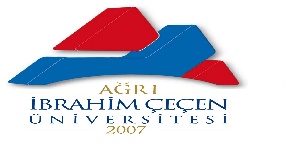 